SKOLE-KIRKE SAMARBEJDET I HORSENS PROVSTIBestyrelsesmøde den tirsdag den 24. august 2021 kl. 16.00 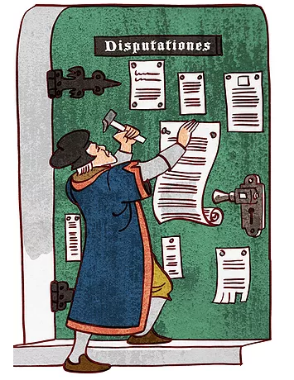 Sted: Tyrsted Sognehus.Indkaldt: Karen Holdt Madsen (formand), Kim Clemmensen, Thomas Jørgensen, Tove Asmussen (sekretær) og Christian SteffensenKatja Christensen, Mette Bugge,  Lone Wagner (obs.), Kirsten Bomholt (obs.)			Den 24.8.2021Afbud: Kirsten Bomholt.R e f e r a t   Velkomst og godkendelse af dagsorden. Dagsordenen blev godkendt, hvorefter vi tog en præsentationsrunde.Konstituering af bestyrelsen. Karen valgt som formand, Kim valgt som næstformand og Tove som sekretær. Orientering fra formanden.Intet.  Økonomi Provstiet har stillet os i udsigt, at vores budget bliver på 920.000. Det betyder, at vi skal reducere vores budgetterede udgifter betydeligt. Vedhæftet er Birgitte Søhoels forslag, som vi kan arbejde ud fra, samt formandens udkast til en fordeling.Karen indledte med en orientering fra mødet med Provstiudvalget i juni måned. Det udsendte udkast blev justeret, så det passer med de 920.000 kr. vi er stillet i udsigt. Formanden indsender det til Provstiudvalget.  Status på projekter Jesus på Fængslet – hyrder & roller. Infodag 8.9. (Mette)Status tilmeldinger (Katja)Helligdage – miniforløb (Mette)Evaluering Måltidet (Katja)Status Landsnetværksprojektet     Konsulenterne gav en fin orientering om punkterne.      Til Jesus på Fængslet er 29 klasser tilmeldt. Der er plads til 36 klasser. Rollerne      er ved at være fordelt. Der mangler stadig nogle hyrder. Karen vil gøre PR på     budgetsamrådet.      Katja gav en hurtig gennemgang af tilmeldinger pr. d.d. Til Landsnetværket      Monster er 8 skoler tilmeldt med 571 elever. Til Skabelsen er 5 skoler tilmeldt      med 376 elever. Til Englevandring – kirkegårdsbesøg er 4 skoler tilmeldt med 209    elever. Til Matematik i din lokale kirke er 2 skoler tilmeldt med 80 elever.     Til teaterstykket 18-19.januar er 8 skoler tilmeldt med 420 elever. Til Gus og Gru er     7 kl. tilmeldt med 200 elever. Escape Room er fyldt op med 7 skoler og en special-      Klasse fra Hovedgård i alt 544 elever. Til Bibelens måltid er 5 kl. fra Sct. Ib Skole     tilmeldt med 126 elever. Til Bibeleventyr er 17 klasser tilmeldt med 425 elever.     Lærerkursus og udskolingsprojekt ”Går det ad helvede til” arbejdes videre med.     Samlet set er der p.t. 3.241 elever tilmeldt til projekter.    Projekt Helligdage er meget efterspurgte. (Udviklet af Mette Bugge) i Corona-ti    den. Måltidet blev kun gennemført i Stensballeskolens 8. årgang i maj måned.    Corona-tiden gjorde, at det blev et pilotprojekt, hvilket var meget godt.      Monster projektet udbydes fra januar måned 2022. Kommende projekter til skoleåret 2022IndskolingenPåskeløbet (Katja)Matematik i kirken – revideret udgave (Mette)Påskeløbet sendes snart til bestyrelsen, så vi kan se, hvad det indeholder.       Den reviderede udgave forventes at blive endnu bedre. MellemtrinnetMåltidskassen (flyttes fra projekt ”På sporet af Bibelens måltid” (Mette)Escape Room i 6-8.  klasse. – kirkeudgave – pilotafprøvning (Mette)Ændringer i projekt Måltidskassen forventes at forbedre tilbuddet en hel del.  Escape Room flyttes fra 2022 til 6. kl. trin.      UdskolingenGrundtvig & Kvinderne - regionsprojekt. (Katja)Ansigtet (Katja)     På møde i Silkeborg den 30. august forventes det at man finder ud af,      hvilket navn projektet skal have.       Ansigtet er et nyt og spændende projekt, der overvejes lige nu. Der er      bl.a. hentet inspiration fra Frederiksværk projekt. Status på loft situationen (Mette) Loftsrummene menes at være velegnede til opbevaring af dragter m.m.  Fastsættelse af dato for næste møde.Vi forsøgte at afstemme med Kirstens ønsker, men det var desværre ikke muligt. Derfor blev følgende datoer besluttet: Onsdag den 12. januar 2022 kl. 10-11.30 i Tyrsted Sognehus og tirsdag den 4. maj 2022. Tid og mødested aftales på mødet i januar. Repræsentantskabsmøde 17. maj kl. 19 i Sønderbro Kirkes Mødelokale.  Eventuelt.  Spørgsmål  om køb af Kristeligt Dagblads e-udgave afventer behovet.Mødet slut kl. 17.45.  